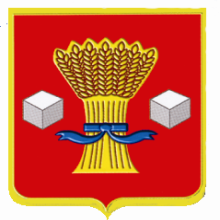 АдминистрацияСветлоярского муниципального района Волгоградской областиПОСТАНОВЛЕНИЕот  16.02.2022                   № 226«О внесении изменений в администра-тивный регламент по предоставлениюмуниципальной услуги«Обеспечение доступа к архивным документам и справочно-поисковымсредствам к ним в читальном залеархива», утвержденныйпостановлением Светлоярскогомуниципального района Волгоградскойобласти от 12.05.2021 № 737»В соответствии с постановлением Администрации Волгоградской области от 11.12.2021 № 678-п «О признании утратившим силу постановления Администрации Волгоградской области от 09.11.2015 № 664-п «О государственной информационной системе «Портал государственных и муниципальных услуг (функций) Волгоградской области»,  руководствуясь Уставом Светлоярского муниципального района Волгоградской области,п о с т а н о в л я ю:Внести в административный регламент по предоставлению муниципальной услуги «Обеспечение доступа к архивным документам и справочно-поисковым средствам к ним в читальном зале архива», утвержденный постановлением администрации Светлоярского муниципального района Волгоградской области от 12.05.2021 № 737 изменения исключив в  абзаце четвертом подпункта 1.3.2 раздела 1 «Общие положения»  слова «в государственной информационной системе «Портал государственных и муниципальных услуг (функций) Волгоградской области» (http://uslugi.volganet.ru) (далее - Региональный портал государственных и муниципальных услуг)».          2. Отделу по муниципальной службе, общим и кадровым вопросам администрации Светлоярского муниципального района Волгоградской области  (Иванова Н.В.)  разместить настоящее постановление в сети Интернет на официальном сайте администрации Светлоярского муниципального района Волгоградской области.3. Настоящее постановление вступает в силу с 01.01.2022.          4. Контроль над исполнением данного постановления возложить на управляющего делами  администрации Светлоярского муниципального района Волгоградской области Шершневу Л.Н.Глава муниципального района                                                           Т.В. РаспутинаСубботина Ю.А.